Муниципальное бюджетное общеобразовательное учреждение «Кириковская средняя школа».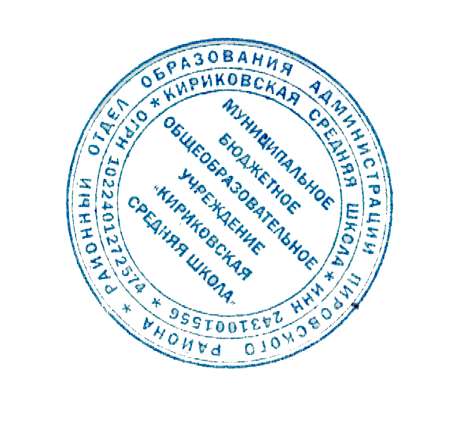 Рабочая программа по внеурочной деятельности«Мир проектов» для обучающихся 8 класса муниципального бюджетного общеобразовательного учреждения «Кириковская средняя школа»Направление: внеурочное занятие по предметам образовательной программыСоставил: учитель I квалификационной категории Цитцер Людмила Александровна2023-2024 учебный год.Рабочая программа курса внеурочной деятельности«Мир проектов».Пояснительная записка.    Программа курса внеурочной деятельности «Мир проектов» представляет систему занятий для обучающихся 5-9 классов. Приобщение учащихся к основам научного познания и творчества обеспечивает широкий интеллектуальный фон, на котором может развиваться процесс самообразования, развитие познавательной активности и профессиональной ориентации. Содержание программы позволяет учащимся по мере изучения курса выполнять проектирование по выбранной на первых занятиях теме.Актуальность данного курса обусловлена потребностью в активном, самостоятельном, мобильном, информационно грамотном, компетентном выпускнике средней школы, а также необходимостью формирования учебно-познавательной компетентности учащихся.Отличительная особенность курса состоит в том, что курс «Мир проектов» представляет собой учебный проект или учебное исследование, выполняемое обучающимся в рамках одного или нескольких учебных предметов, что обеспечивает приобретение навыков в самостоятельном освоении содержания и методов избранных областей знаний и/или видов деятельности, или самостоятельном применении приобретенных знаний и способов действий при решении практических задач.Цель программы: создать условия для системного формирования основ учебно-исследовательской и проектной деятельности, представлений позитивного социального опыта у учащихся.Задачи: - обучение учащихся целеполаганию, планированию и контролю; - овладение приемами работы с различными источниками информации, ресурсами; - овладение приемами анализа данных, умение выделять главное, сопоставлять факты, сравнивать информацию; - обучение методам творческого мышления при решении проектных задач; - формирование умений по представлению отчетности в вариативных формах (презентация, письменная часть проекта, доклад и т.д.); - овладение основами оценивания проекта, результатов проекта, рефлексии своей деятельности; - создание условий для успешной социализации учащихся. Система оценивания образовательных достижений.Для оценки степени достижения планируемых результатов предполагается использовать следующие показатели:- удовлетворенность учеников, посещающих предметный курс;- степень помощи, которую оказывает учитель учащимся при выполнении заданий: чем помощь учителя меньше, тем выше самостоятельность учеников и, следовательно, выше развивающий эффект занятий;- поведение учащихся на занятиях: живость, активность, заинтересованность школьников обеспечивают положительные результаты занятий.Уровень усвоения материала выявляется в умении свободного владения теоретической информацией и практическими навыками при выполнении индивидуальных и групповых проектов.Итоговой формой оценки освоения программы является презентация и защита группового или индивидуального проекта. 8 класс - 34 часов.Научные исследования (20 часов).Проект! Научные исследования и наша жизнь. Беседа о роли научных исследований в нашей жизни. Задание «Посмотри на мир чужими глазами».Как выбрать тему проекта? Обсуждение и выбор тем исследования. Беседа «Что мне интересно?». Обсуждение выбранной темы для исследования. Памятка «Как выбрать тему». Проект: «Отдавая - приобретаешь».Как выбрать друга по общему интересу? (группы по интересам). Задания на выявление общих интересов. Групповая работа.Какими могут быть  проекты? Знакомство с видами проектов. Работа в группах.Формулирование цели, задач исследования, гипотез. Постановка цели исследования по выбранной теме. Определение задач для достижения поставленной цели. Выдвижение гипотез.Планирование работы. Составление плана работы над проектом. Игра «По местам».Знакомство с методами и предметами исследования. Эксперимент познания в действии. Познакомить с методами и предметами исследования. Определить предмет исследования в своём проекте. Эксперимент как форма познания мира.Обучение анкетированию, социальному опросу, интервьюированию. Составление анкет, опросов. Проведение интервью в группах.Работа в библиотеке с каталогами. Отбор и составление списка литературы по теме исследования. Экскурсия в библиотеку. Выбор необходимой литературы по теме проекта.Анализ прочитанной литературы. Чтение и выбор необходимых частей текста для проекта. Учить правильно записывать литературу, используемую в проекте.Социальные проекты (14 часов).Исследование объектов. Практическое занятие  направленное на исследование объектов в проектах учащихся. Проект: «Моя малая Родина».Основные логические операции. Учимся оценивать идеи, выделять главное и второстепенное. Мыслительный эксперимент «Что можно сделать из куска бумаги?» Составить рассказ по готовой концовке.Анализ и синтез. Суждения, умозаключения, выводы. Игра «Найди ошибки художника». Практическое задание направленное на развитие анализировать свои действия и делать выводы.Как сделать сообщение о результатах исследования. Составление плана работы. Требования к сообщению.Оформление работы. Выполнение рисунков, поделок и т.п.Работа в компьютерном классе. Оформление презентации. Работа на компьютере – создание презентации.Мини конференция по итогам собственных исследований. Выступления. Анализ исследовательской деятельности. Анализ своей проектной деятельности.Планируемые результаты  освоения  обучающимися  курса внеурочной        деятельности  « Мир проектов».Личностные результаты:- осознание своей идентичности как гражданина страны, члена семьи, этнической и религиозной группы, локальной и региональной общности;- освоение гуманистических традиций и ценностей современного общества;- осмысление социально-нравственного опыта предшествующих поколений;- понимание культурного многообразия мира, уважение к культуре своего и других    народов, толерантность.Метапредметные результаты:- способность сознательно организовывать и регулировать свою деятельность - учебную, общественную и др.;- владение умениями работать с учебной и внешкольной информацией (анализировать факты, составлять простой и развернутый план, тезисы, формулировать и обосновывать выводы и т. д.), использовать современные источники информации, в том числе материалы на электронных носителях;- способность решать творческие задачи, представлять результаты своей деятельности в различных формах (сообщение, презентация, реферат и др.);- готовность к сотрудничеству с соучениками.Предметные результаты:- освоение первоначальных сведений о проекте, о видах проектов;- владение навыками  поиска информации  в различных источниках, оформления сносок,  составления плана проекта;- расширение опыта оценочной деятельности на основе изучения явлений, событий, личностей, высказывая при этом собственные суждения.Личностные универсальные учебные действия.У школьников  будут сформированы:- учебно-познавательный интерес к новому учебному материалу и способам решения новой задачи;- ориентация на понимание причин успеха во внеучебной деятельности, в том числе на самоанализ и самоконтроль результата, на анализ соответствия результатов требованиям конкретной задачи;- способность к самооценке на основе критериев успешности внеучебной деятельности;- чувство прекрасного и эстетические чувства на основе знакомства с мировой и отечественной художественной культурой.Ученик получит возможность для формирования:- внутренней позиции школьника на уровне положительного отношения к школе, понимания необходимости учения, выраженного в преобладании учебно-познавательных мотивов и предпочтении социального способа оценки знаний;- выраженной устойчивой учебно-познавательной мотивации учения;- устойчивого учебно-познавательного интереса к новым общим способам решения задач;- адекватного понимания причин успешности/не успешности внеучебной деятельности;- осознанных устойчивых эстетических предпочтений и ориентации на искусство как значимую сферу человеческой жизни.Регулятивные.Школьник научится:- планировать свои действия в соответствии с поставленной задачей и условиями ее реализации, в том числе во внутреннем плане; - учитывать установленные правила в планировании и контроле способа решения;- осуществлять итоговый и пошаговый контроль по результату;- оценивать правильность выполнения действия на уровне адекватной ретроспективной оценки соответствия результатов требованиям данной задачи и задачной области;- адекватно воспринимать предложения и оценку учителей, товарищей, родителей и других людей;- различать способ и результат действия.Ученик получит возможность научиться:- в сотрудничестве с учителем ставить новые учебные задачи;- проявлять познавательную инициативу в учебном сотрудничестве;- самостоятельно адекватно оценивать правильность выполнения действия и вносить необходимые коррективы в исполнение как по ходу его реализации, так и  в конце действия.Познавательные.Школьник научится:- осуществлять поиск необходимой информации для выполнения внеучебных заданий с использованием учебной литературы и в открытом информационном пространстве, энциклопедий, справочников (включая электронные, цифровые), контролируемом пространстве Интернета;- осуществлять запись (фиксацию) выборочной информации об окружающем мире и о себе самом, в том числе с помощью инструментов ИКТ;- строить сообщения, проекты  в устной и письменной форме; - проводить сравнение и классификацию по заданным критериям;- устанавливать причинно-следственные связи в изучаемом круге явлений;- строить рассуждения в форме связи простых суждений об объекте, его строении, свойствах.Ученик получит возможность научиться:- осуществлять расширенный поиск информации с использованием ресурсов библиотек и сети Интернет; - записывать, фиксировать информацию об окружающем мире с помощью инструментов ИКТ;- осознанно и произвольно строить сообщения в устной и письменной форме; - осуществлять выбор наиболее эффективных способов решения задач в зависимости от конкретных условий;- осуществлять синтез как составление целого из частей, самостоятельно достраивая и восполняя недостающие компоненты;- строить логическое рассуждение, включающее установление причинно-следственных связей.Коммуникативные.Школьник научится:- адекватно использовать коммуникативные, прежде всего – речевые, средства для решения различных коммуникативных задач, строить монологическое сообщение, владеть диалогической формой коммуникации, используя,  в том числе средства и инструменты ИКТ и дистанционного общения;- допускать возможность существования у людей различных точек зрения, в том числе не совпадающих с его собственной,  и ориентироваться на позицию партнера в общении и взаимодействии;- учитывать разные мнения и стремиться к координации различных позиций в сотрудничестве;- формулировать собственное мнение и позицию;- договариваться и приходить к общему решению в совместной деятельности, в том числе в ситуации столкновения интересов;- задавать вопросы;- использовать речь для регуляции своего действия;- адекватно использовать речевые средства для решения различных коммуникативных задач, строить монологическое высказывание, владеть диалогической формой речи.Ученик получит возможность научиться:- учитывать разные мнения и интересы и обосновывать собственную позицию;- понимать относительность мнений и подходов к решению проблемы;- аргументировать свою позицию и координировать ее с позициями партнеров в сотрудничестве при выработке общего решения в совместной деятельности;- задавать вопросы, необходимые для организации собственной деятельности и сотрудничества с партнером;- осуществлять взаимный контроль и оказывать в сотрудничестве необходимую взаимопомощь;- адекватно использовать речь для планирования и регуляции своей деятельности;- адекватно использовать речевые средства для эффективного решения разнообразных коммуникативных задач.Личностные универсальные учебные действия.У обучающегося будут сформированы:- положительное отношение к исследовательской деятельности;- широкая мотивационная основа исследовательской деятельности, включающая социальные, учебно-познавательные и внешние мотивы;- интерес к новому содержанию и новым способам познания;- ориентация на понимание причин успеха в исследовательской деятельности, в том числе на самоанализ и самоконтроль результата, на анализ соответствия результатов требованиям конкретной задачи, понимание предложений и оценок учителя, взрослых, товарищей, родителей;- способность к самооценке на основе критериев успешности исследовательской деятельности.Регулятивные универсальные учебные действия.Обучающийся научится:- принимать и сохранять учебную задачу;- учитывать выделенные учителем ориентиры действия;- планировать свои действия;- осуществлять итоговый и пошаговый контроль;- адекватно воспринимать оценку учителя;- различать способ и результат действия;- оценивать свои действия на уровне ретро-оценки;- вносить коррективы в действия на основе их оценки и учета сделанных ошибок;- выполнять учебные действия в материале, речи, в уме.    Познавательные универсальные учебные действия.Обучающийся научится:- осуществлять поиск нужной информации для выполнения учебного исследования с использованием учебной и дополнительной литературы в открытом информационном пространстве, в т.ч. контролируемом пространстве Интернет;- использовать знаки, символы, модели, схемы для решения познавательных задач и представления их результатов;- высказываться в устной и письменной формах;- ориентироваться на разные способы решения познавательных исследовательских задач;- владеть основами смыслового чтения текста;- анализировать объекты, выделять главное;- осуществлять синтез (целое из частей);- проводить сравнение, сериацию, классификацию по разным критериям;- устанавливать причинно-следственные связи;- строить рассуждения об объекте;- обобщать (выделять класс объектов по какому-либо признаку);- подводить под понятие;- устанавливать аналогии;- оперировать такими понятиями, как проблема, гипотеза, наблюдение, эксперимент, умозаключение, вывод и т.п.;- видеть проблемы, ставить вопросы, выдвигать гипотезы, планировать и проводить наблюдения и эксперименты, высказывать суждения, делать умозаключения и выводы, аргументировать (защищать) свои идеи и т.п.     Коммуникативные универсальные учебные действия.    Обучающийся научится:- допускать существование различных точек зрения;- учитывать разные мнения, стремиться к координации;- формулировать собственное мнение и позицию;- договариваться, приходить к общему решению;- соблюдать корректность в высказываниях;- задавать вопросы по существу;- использовать речь для регуляции своего действия;- контролировать действия партнера;- владеть монологической и диалогической формами речи.                                            Тематическое планирование курса внеурочной деятельности  «Мир  проектов».    8 класс - 34 часа.Формы проведения занятий курса внеурочной деятельности.    Формы проведения занятия, как правило, нестандартные: диалог, практикумы, экскурсии, эксперимент, опыт, экспресс- исследование, коллективные и индивидуальные исследования, публичная защита проектов и исследовательских работ, самостоятельная работа.    Методы проведения занятия, как правило, интерактивные: мозговой штурм, групповая дискуссия.    Целесообразно как можно активнее использовать в практике деятельности эффективные передовые информационно - коммуникативные технологии, технологию развития критического мышления, не забывая при этом про здоровьесберегающие технологии на протяжении всего учебного процесса.Применение таких методов, технологий и дидактических средств опирается на инициативность, самостоятельность, активность обучающихся в ходе проектирования и исследования. При этом задача учителя сводится к тому, чтобы создать условия для их инициативы, поддержать процесс выработки нового опыта. СОГЛАСОВАНО:заместитель директора по учебно-воспитательной работе Сластихина Н.П._______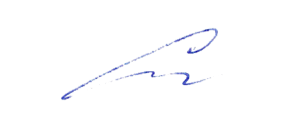 «31» августа 2023г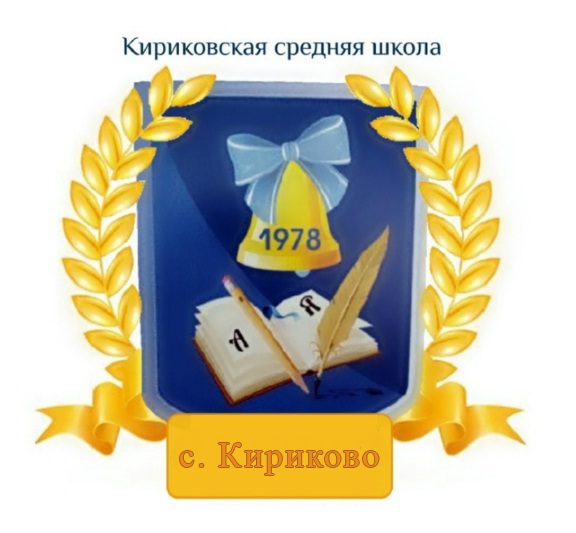 УТВЕРЖДАЮ:Директор муниципального бюджетного общеобразовательного учреждения «Кириковская средняя школа»_________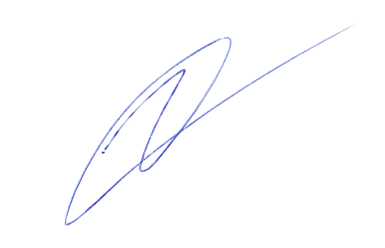 Ивченко О.В.«31» августа 2023 года№п/пНаименование темКол-во часовКол-во часовДатаВведение (1 час)Введение (1 час)Введение (1 час)Введение (1 час)1.Проект! Научные исследования и наша жизнь. Беседа о роли научных исследований в нашей жизни.Проект! Научные исследования и наша жизнь. Беседа о роли научных исследований в нашей жизни.15.09Теоретический блок (19 часов).Теоретический блок (19 часов).Теоретический блок (19 часов).Теоретический блок (19 часов).Научные исследования Научные исследования Научные исследования Научные исследования 2Как выбрать тему проекта?Как выбрать тему проекта?112.093.Выбор тем исследования. «Что мне интересно?»Выбор тем исследования. «Что мне интересно?»119.094.Проект: «Отдавая-приобретаешь».Проект: «Отдавая-приобретаешь».126.095.Как выбрать друга по общему интересу? Групповая работа.Как выбрать друга по общему интересу? Групповая работа.13.106.Виды проектовВиды проектов110.107.Формулировка целей, задач. Выдвижение гипотез.Формулировка целей, задач. Выдвижение гипотез.317.1024.107.118.Планирование работы над проектомПланирование работы над проектом114.119.Игра  «По местам».Игра  «По местам».121.1110.Знакомство с методами и предметами исследованияЗнакомство с методами и предметами исследования228.115.1211.Эксперимент как форма познания мираЭксперимент как форма познания мира112.1212.Анкетирование, социальный опрос, интервьюированиеАнкетирование, социальный опрос, интервьюирование219.1226.1213.Отбор и составление списка литературы по теме исследования.Отбор и составление списка литературы по теме исследования.19.0114.Анализ прочитанной литературы. Оформление списка использованной литературыАнализ прочитанной литературы. Оформление списка использованной литературы216.0123.01             Социальные проекты                                          14 часов             Социальные проекты                                          14 часов             Социальные проекты                                          14 часов             Социальные проекты                                          14 часов             Социальные проекты                                          14 часов15Исследование объектов. Проект: «Моя малая Родина»Исследование объектов. Проект: «Моя малая Родина»230.016.0216.Основные логические операции. Эксперимент: «Что можно сделать из куска бумаги?»Основные логические операции. Эксперимент: «Что можно сделать из куска бумаги?»213.0220.0217Суждения, умозаключения, выводы. Игра «Найди ошибки художника»Суждения, умозаключения, выводы. Игра «Найди ошибки художника»227.025.0318Как сделать сообщение о результатах исследованияКак сделать сообщение о результатах исследования212.0319.0319Оформление работы.  Создание презентации.Оформление работы.  Создание презентации.12.0420 Создание презентации Создание презентации29.0416.0421Мини конференция по итогам собственных исследований. Анализ своей деятельности.Мини конференция по итогам собственных исследований. Анализ своей деятельности.423.047.0514.0521.05